КОНТРОЛЬНО-СЧЁТНАЯ КОМИССИЯ ДОБРИНСКОГО МУНИЦИПАЛЬНОГО РАЙОНА ЛИПЕЦКОЙ ОБЛАСТИ РОССИЙСКОЙ ФЕДЕРАЦИИПРИКАЗ11.05.2023г.                                                                                                                №2                                                п.ДобринкаОб утверждении стандарта внешнего муниципального финансового контроляВ соответствии с Федеральным законом от 07.02.2011г. №6-ФЗ
 «Об общих принципах организации и деятельности контрольно-счетных органов субъектов Российской Федерации и муниципальных образований», на основании статьи 11 Решения Совета депутатов Добринского муниципального района от 04.03.2022г. №121-рс «О Положении о Контрольно-счетной комиссии Добринского муниципального района Липецкой области Российской Федерации», с целью приведения в соответствие с действующим законодательствомПриказываю:Утвердить Стандарт внешнего муниципального финансового аудита (контроля) СВМФК 002 «Контроль реализации результатов контрольных и экспертно-аналитических мероприятий».Опубликовать настоящий приказ на официальном сайте администрации Добринского муниципального района.Настоящий приказ вступает в силу со дня его подписания.ПредседательКонтрольно-счетной комиссииДобринского муниципального района                                Н.В.Гаршина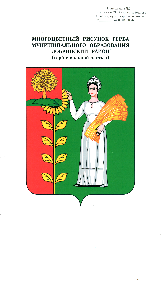 